FARM ANIMALS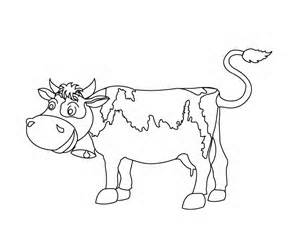 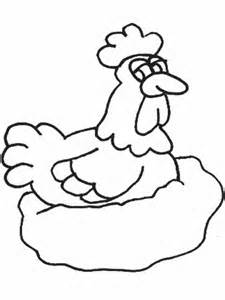 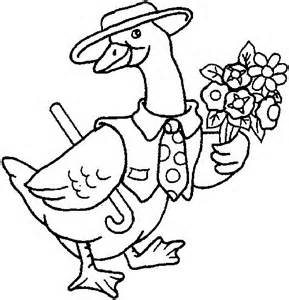 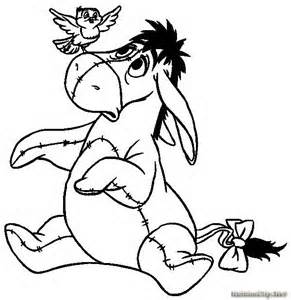 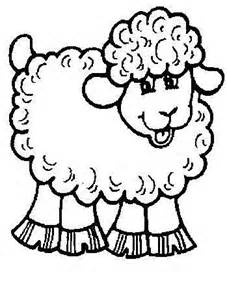 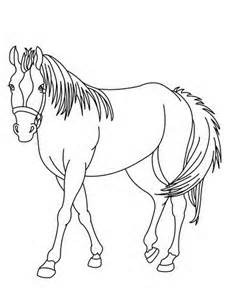 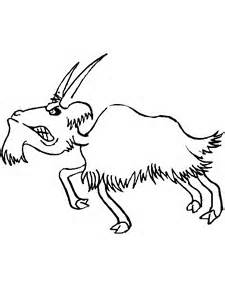 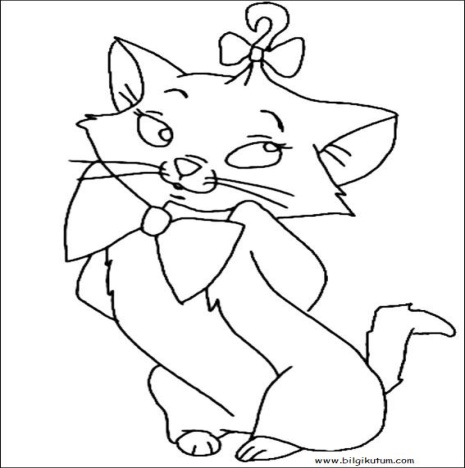 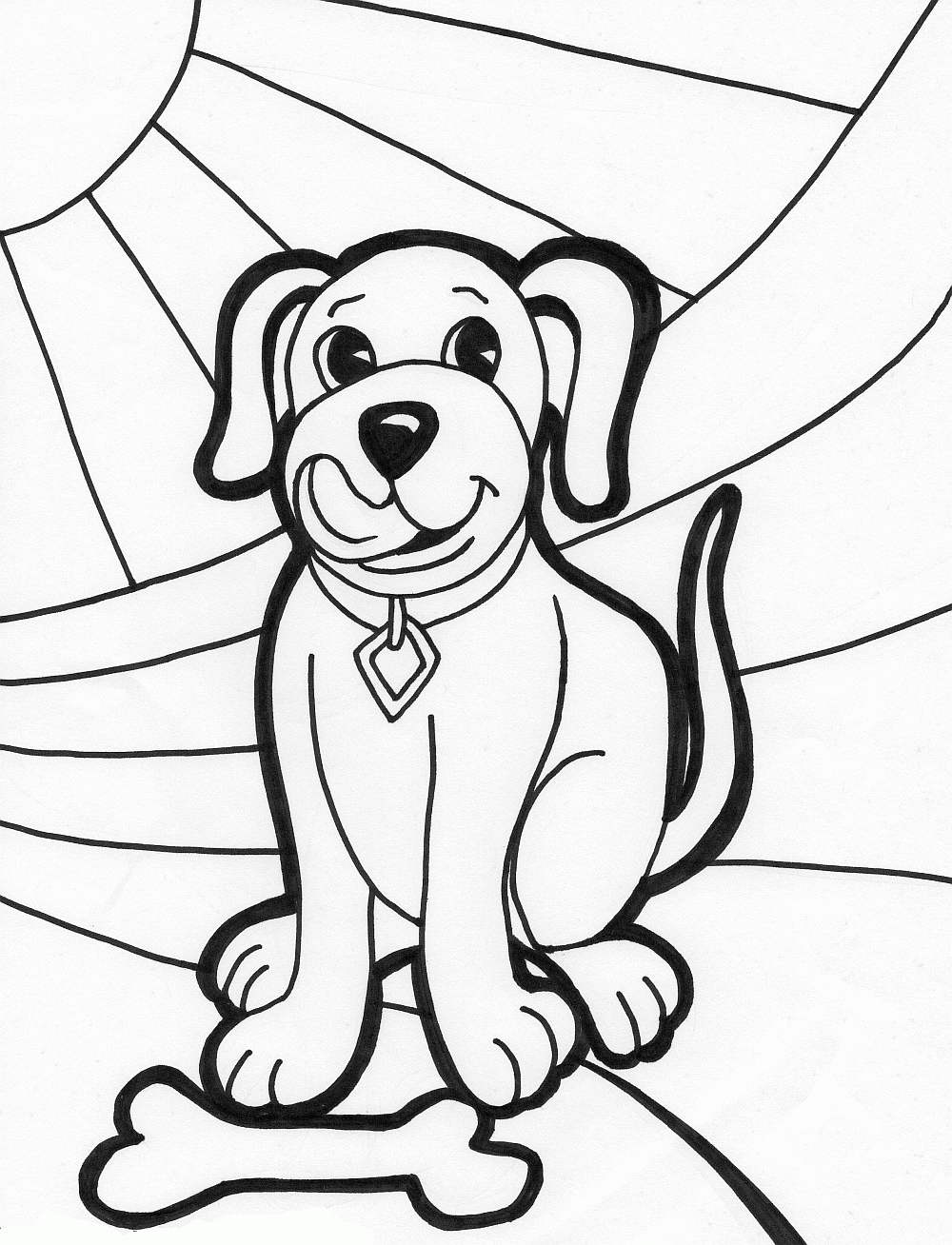 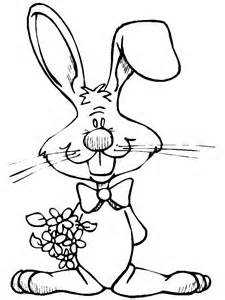 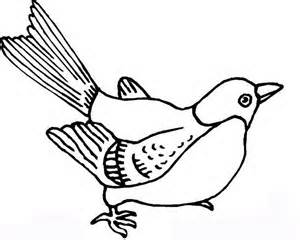 